Funcionamento:1.- .-As Olimpiadas de Patrimonio mundial Cíes-Illas Atlánticas son un concurso tipo clasificatoria que terá como temática principal o Parque Nacional Illas Atlánticas, ensamblando neste os valores patrimoniais, culturais, históricos e naturais do espazo.2.-As prazas son limitadas e serán concedidas en rigorosa orde de inscrición. Poderá participar calquera equipo formado por 3 nenos/as de 8, 9 e ata 10 anos.Para participar nas Olimpiadas, débese cumprimentar o seguinte impreso. Unha vez recibida a solicitude, os organizadores responderán cun email que certifica a praza e adxunta bibliografía en diferentes formatos adecuados para as idades.3.-Este concurso realizarase o 16 de decembro, sendo totalmente gratuíto.Terá tipoloxía clasificatoria, con octavos, cuartos, semifinais e finais. Así, os equipos asistirán o domingo 16 acompañados dun adulto responsable. Os equipos competirán e irán pasando as fases coas súas correspondentes “repescas”, ata quedar só 2 equipos, que participarán na final.Normas da fase final:1.-Cada equipo poderá contestar só na quenda correspondente e a través do seu/súa portavoz. Calquera resposta que non sexa emitida polo/a portavoz do grupo non será admitida e producirase un rebote.2.-Se un membro doutro equipo contesta fóra da quenda, a pregunta será anulada e o seu equipo será sancionado con un punto menos.3.-Se un asistente ao evento interferise no desenvolvemento da proba, contestando preguntas ou axudando (de calquera modo) aos participantes, será expulsado da aula onde se desenvolva o concurso. A pregunta en cuestión será anulada.4.-Se durante o desenvolvemento do concurso un equipo mostra un comportamento inapropiado (non respectar as quendas, interromper o xogo charlando, rindo, etc...) poderá ser descualificado.5.-Se un equipo presenta comportamentos ilícitos (p.e. copiar ou consultar a resposta con calquera persoa que non sexa un membro do equipo) será expulsado da competición.6.-Os móbiles dos/as participantes serán entregados antes da proba ao seu titor/a.Solicitude de participación:ENVÍO DE INSCRICIÓNS:alecrin.natural@yahoo.es (Asunto: Olimpiadas Patrimoniais primaria) MÁIS INFORMACIÓN: Alecrín Actividades e Aventura677 525 930 (Encargada do proxecto: Ana)NOME DO ADULTO RESPONSABLED.N.IDIRECCIÓNCÓDIGO POSTAL E LOCALIDADEPROVINCIATELÉFONO DE CONTACTODIRECCIÓN DE E-MAILNOME DO/A PARTICIPANTE (1)Idade:NOME DO/A PARTICIPANTE (2)Idade:NOME DO/A PARTICIPANTE (3)Idade:OBSERVACIÓNS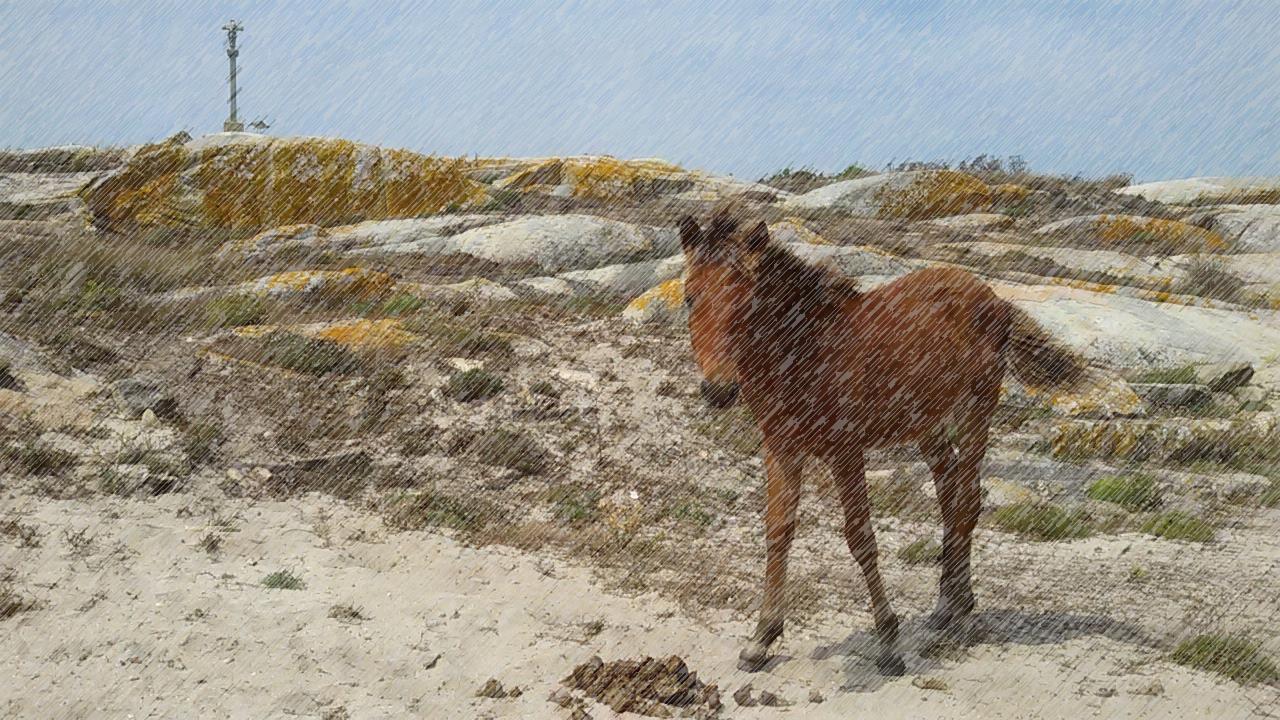 